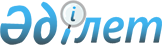 "Мемлекеттің басым құқығын жүзеге асыру мәселелері жөнінде ведомствоаралық комиссия құру туралы" Қазақстан Республикасы Үкіметінің 2010 жылғы 29 қарашадағы № 1264 қаулысына өзгерiстер енгiзу туралы
					
			Күшін жойған
			
			
		
					Қазақстан Республикасы Үкіметінің 2014 жылғы 29 тамыздағы № 958 қаулысы. Күші жойылды – Қазақстан Республикасы Үкіметінің 2016 жылғы 29 желтоқсандағы № 901 қаулысымен
      Ескерту. Күші жойылды – ҚР Үкіметінің 29.12.2016 № 901 (алғашқы ресми жарияланған күнінен бастап қолданысқа енгізіледi) қаулысымен.
      Қазақстан Республикасының Үкіметі ҚАУЛЫ ЕТЕДІ:
      1. "Мемлекеттің басым құқығын жүзеге асыру мәселелері жөнінде ведомствоаралық комиссия құру туралы" Қазақстан Республикасы Үкіметінің 2010 жылғы 29 қарашадағы № 1264 қаулысына мынадай өзгерiстер енгiзілсiн:
      1) көрсетілген қаулыға 1-қосымша осы қаулыға қосымшаға сәйкес жаңа редакцияда жазылсын;
      2) көрсетілген қаулымен бекітілген Мемлекеттің басым құқығын жүзеге асыру мәселелері жөнінде ведомствоаралық комиссия туралы ережеде:
      10-тармақ мынадай редакцияда жазылсын:
      "10. Комиссияның жұмыс органының функцияларын мына құзыретті органдар жүзеге асырады:
      1) көмір мен уранды қоспағанда, қатты пайдалы қазбалар бөлігінде Қазақстан Республикасы Инвестициялар және даму министрлігі;
      2) көмірсутек шикізаты, көмір мен уран бөлігінде Қазақстан Республикасы Энергетика министрлігі.".
      2. Осы қаулы қол қойылған күнінен бастап қолданысқа енгізіледі. Мемлекеттің басым құқығын жүзеге асыру мәселелері жөніндегі
ведомствоаралық комиссияның
құрамы
      1. Көмір мен уранды қоспағанда, қатты пайдалы қазбалар мәселелері бойынша:
      Қазақстан Республикасының Инвестициялар және даму министрі, төраға
      Қазақстан Республикасының Инвестициялар және даму вице-министрі, төрағаның орынбасары
      Қазақстан Республикасы Инвестициялар және даму министрлігі Жер қойнауын пайдалану департаментінің директоры, хатшы
      Қазақстан Республикасы Ұлттық қауіпсіздік комитеті Экономикалық қауіпсіздік департаментінің бастығы (келісім бойынша)
      Қазақстан Республикасы Әділет министрлігінің жауапты хатшысы
      Қазақстан Республикасының Қаржы вице-министрі
      Қазақстан Республикасы Ұлттық экономика вице-министрі
      Қазақстан Республикасы Премьер-Министрi Кеңсесiнiң Индустриялық-инновациялық даму бөлiмi меңгерушiсiнiң орынбасары
      "Самұрық-Қазына" ұлттық әл-ауқат қоры" акционерлік қоғамының басқарушы директоры (келісім бойынша).
      2. Көмірсутек шикізаты, көмір мен уран мәселелері бойынша:
      Қазақстан Республикасының Энергетика министрі, төраға
      Қазақстан Республикасының Энергетика бірінші вице-министрі, төрағаның орынбасары
      Қазақстан Республикасы Энергетика министрлігі Жер қойнауын пайдалануға арналған келісімшарттар және өнімді бөлу туралы келісімдер департаментінің директоры, хатшы
      Қазақстан Республикасы Ұлттық қауіпсіздік комитеті Экономикалық қауіпсіздік департаментінің бастығы (келісім бойынша)
      Қазақстан Республикасы Әділет министрлігінің жауапты хатшысы
      Қазақстан Республикасының Қаржы вице-министрі
      Қазақстан Республикасы Ұлттық экономика вице-министрі
      Қазақстан Республикасы Премьер-Министрi Кеңсесiнiң Индустриялық-инновациялық даму бөлiмi меңгерушiсiнiң орынбасары.
					© 2012. Қазақстан Республикасы Әділет министрлігінің «Қазақстан Республикасының Заңнама және құқықтық ақпарат институты» ШЖҚ РМК
				
Қазақстан Республикасының
Премьер-Министрі
К. МәсімовҚазақстан Республикасы
Үкіметінің
2014 жылғы 29 тамыздағы
№ 958 қаулысына
қосымшаҚазақстан Республикасы
Үкіметінің
2010 жылғы 29 қарашадағы
№ 1264 қаулысына
1-қосымша